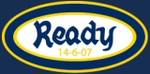 READY 7´ER CUP 2019 - LAGLISTELaglisten leveres ved ankomst Readybanen til sekretariat før første kampstart. Laget kan ikke stille på isen før laglisten er levert og registrert.Klubb:Lagets navn:Årsklasse:Kontaktperson, navn og mobilnr.Spillere (skriv tydelig)__________________________________________________________ Født år________________
2.  ___________________________________________________________Født år________________
3.  ___________________________________________________________Født år________________
4.  ___________________________________________________________Født år________________
5.  ___________________________________________________________Født år________________
6.  ___________________________________________________________Født år________________
7.  ___________________________________________________________Født år________________
8.  ___________________________________________________________Født år________________
9.  ___________________________________________________________Født år________________
10. __________________________________________________________Født år________________
11. __________________________________________________________Født år________________12. __________________________________________________________Født år________________